Geografia – 4º Ano01– Sucessão dos dias e das noites Aluno:__________________________________________________________Escola: ___________________________________________Data: ___/__/21.1 – Agora é com você! Desembaralhe as letras, e escreva na linha, o nome do movimento que a Terra realiza em torno dela mesma:_____________________________________________________2 – Pensando e escrevendo... Anote as atividades que você realiza, ao longo da semana, durante o dia e durante a noite.toroãça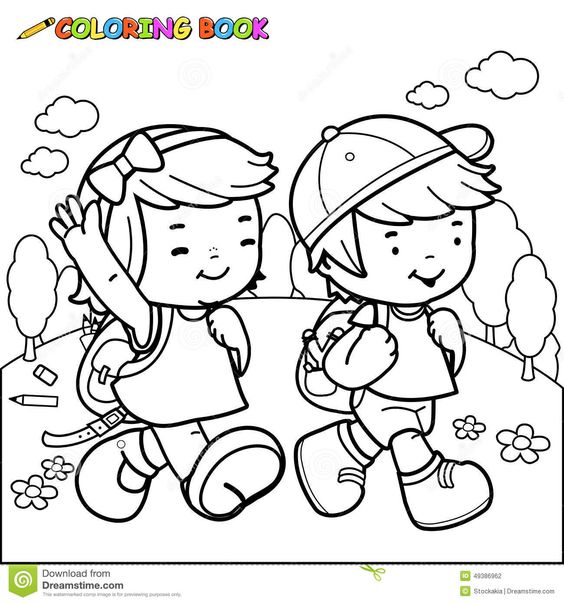 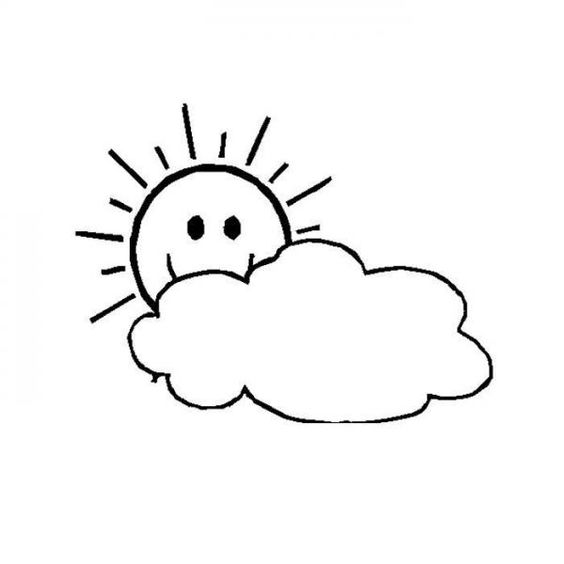 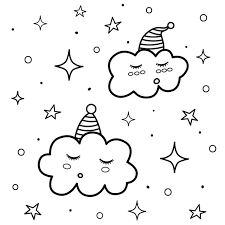 Segunda-feiraTerça-feiraQuarta-feiraQuinta-feiraSexta-feiraSábadoDomingo